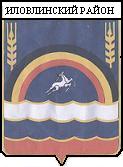            АДМИНИСТРАЦИЯ ИЛОВЛИНСКОГО МУНИЦИПАЛЬНОГО РАЙОНА ВОЛГОГРАДСКОЙ ОБЛАСТИ П О С Т А Н О В Л Е Н И Еот 12.02.2021 г.          № 92                                                                                                  О внесении изменений  в постановление администрации Иловлинского муниципального района от 14.11.2019 года № 753 «Об утверждении  муниципальной  программы  «Развитие  и  поддержка  малого   и  среднего предпринимательства в  Иловлинском   муниципальном   районе Волгоградской области   на   2020-2024 годы»    	В целях реализации положений Федерального закона от 06.10.2003 года N 131-ФЗ "Об общих принципах организации местного самоуправления в РФ", Федерального закона от 28.12.2009 № 381-ФЗ «Об основах государственного регулирования торговой деятельности в РФ», соответствии с постановлением администрации Иловлинского муниципального района  от 30.12.2015 года № 1270 « Об утверждении Порядка разработки, реализации и контроля за исполнением муниципальных программ Иловлинского муниципального района Волгоградской области», руководствуясь Бюджетным кодексом РФ, Решением Иловлинской районной Думы от  22 декабря  2020 года   №  23/115 «О районном бюджете на 2021  год и на плановый период 2022 и 2023 годов», Уставом Иловлинского муниципального района, в целях создания благоприятных условий для развития малого и среднего предпринимательства  администрация Иловлинского  муниципального  района   п о с т а н о в л я е т :1. Внести в постановление администрации Иловлинского муниципального района от 14.11.2019 года № 753 «Об утверждении  муниципальной  программы  «Развитие  и  поддержка  малого   и  среднего предпринимательства в  Иловлинском   муниципальном   районе Волгоградской области   на   2020-2024 годы»  следующие изменения:1.1 Муниципальную программу «Развитие  и  поддержка  малого   и  среднего предпринимательства в  Иловлинском   муниципальном   районе Волгоградской области   на   2020-2024 годы», утвержденную постановлением 14.11.2019 года № 753   изложить в новой редакции согласно приложению. 2. Настоящее постановление вступает в силу со дня его обнародования.Контроль за исполнением настоящего постановления возложить на заместителя главы администрации Иловлинского муниципального района Н.В. Бурдыко.И.о. главы Иловлинскогомуниципального  района                                                                      О.Ю. Попов                                                                                                                                                Приложение  к постановлениюадминистрации Иловлинского   муниципального                района от 12.02.2021  г.  № 92 М У Н И Ц И П А Л Ь Н А Я    П Р О Г Р А М М А«Развитие  и  поддержка  малого  и  среднего предпринимательства в Иловлинском  муниципальном районе Волгоградской области  на  2020 - 2024 годы» Паспорт муниципальной  программыСодержание проблемы    	Развитие и поддержка малого и среднего предпринимательства является одним из приоритетных курсов государственной политики, направленной на создание эффективной конкурентной экономики, модернизацию и технологическое обновление производственной сферы, обеспечивающей повышение благосостояния населения на основе динамичного и устойчивого экономического роста.   Основная доля малого и среднего предпринимательства Иловлинского муниципального  района представлена в сфере потребительского рынка.    	По состоянию на 01.12.2018 года потребительский рынок Иловлинского муниципального  района  объединяет  115 малых предприятий и  607 предпринимателя из числа хозяйствующих субъектов. В сфере торговли, общественного питания и бытовых услуг работает более  полуторы тысячи  человек.   	В настоящее время в Иловлинском муниципальном районе  функционируют  218  торговых  точек, из них:81- продовольственных, 49 - промышленных, 88 – товары  повседневного  спроса   и  1-  универсальный рынок  на 97 торговых мест; 38 - предприятий общественного питания и 47 -  предприятий бытового обслуживания.    	Потенциал развития малого и среднего предпринимательства в Иловлинском  муниципальном районе Волгоградской области в настоящее время реализован не полностью.    	Несмотря на положительную тенденцию реализации муниципальных программ, сохраняется ряд проблем в развитии малого и среднего предпринимательства на территории Иловлинского  муниципального района, которые требуют решения. Необходима дальнейшая реализация уже запущенных механизмов поддержки малого и среднего предпринимательства и разработка новых.   	На сегодняшний день основными барьерами, которые препятствуют дальнейшему развитию субъектов малого и среднего предпринимательства в Иловлинском  муниципальном районе Волгоградской области, являются: 1) ограниченный доступ субъектов малого и среднего предпринимательства к финансовым ресурсам для целей развития бизнеса, обусловленный сложностью получения заемного финансирования и высокой стоимостью банковских кредитов; 	2) ограниченный доступ малого и среднего предпринимательства к рынкам сбыта, в том числе региональным; 3) отсутствие у предпринимателей достаточных навыков эффективного ведения бизнеса, опыта управления, юридических и экономических знаний.    Основными рисками при реализации программы являются: 	- экономические риски, связанные со снижением темпов экономического роста, ухудшением внутренней и внешней конъюнктуры, увеличением инфляции;- финансовые риски, связанные с сокращением запланированных объемов финансирования в ходе реализации программы;- правовые риски, связанные с изменением законодательства в сфере малого и среднего предпринимательства;- риски, связанные с человеческим фактором, а именно с невостребованностью мероприятий программы в связи с недостаточной информированностью и активностью субъектов малого и среднего предпринимательства.   	Для управления указанными рисками предусматриваются следующие общие меры, направленные на их снижение:- реализация мероприятий программы в планируемые сроки;- определение приоритетов для первоочередного финансирования мероприятий программы с учетом ограниченности ресурсов;- проведение мониторинга реализации программы, позволяющего отслеживать выполнение запланированных мероприятий и достижение ежегодных плановых значений целевых показателей программы.     	  	 Программа «Развитие и поддержка малого и среднего предпринимательства в Иловлинском  муниципальном районе Волгоградской области на 2020-2024 годы» разработана с учетом позитивных сдвигов в области законодательной, финансовой, информационной и иных форм поддержки малого и среднего предпринимательства.     Мероприятия Программы направлены прежде всего на информирование субъектов малого и среднего предпринимательства о мерах государственной поддержки малого и среднего предпринимательства Волгоградской области.Основные цели и задачи ПрограммыЦелью Программы является: 	  Создание благоприятных условий для устойчивого развития малого и среднего предпринимательства в   Иловлинском муниципальном районе.    Задачами Программы являются:- развитие системы финансовой, имущественной и правовой  поддержки субъектов малого и среднего предпринимательства;-  увеличение количества субъектов малого и среднего предпринимательства;- развитие системы информационной поддержки  субъектов малого и среднего предпринимательства в Иловлинском муниципальном районе.4.Этапы и  сроки  реализации Программы  Реализация Программы осуществляются в один этап.  Срок реализации Программы – 2020-2024 годы.5. Перечень мероприятий и работ по реализации программы по годам  Перечень мероприятий и работ по реализации программы изложен в приложении № 1 к  настоящей Программе.6.  Ресурсное обеспечение Программы Ресурсное обеспечение Программы изложено в приложении № 2 к настоящей Программе.7.  Организация управления Программой и контроль за  ходом  реализации 	   Контроль за ходом выполнения Программ в пределах компетенции, установленной законодательством Российской Федерации, законодательством Волгоградской области, Уставом Иловлинского муниципального района, осуществляют Иловлинская районная Дума, глава  Иловлинского муниципального района, и контрольно-счетная палата Иловлинского муниципального района.   Отдел по развитию торговли, предпринимательства, бытового обслуживания населения и защиты прав потребителей администрации Иловлинского муниципального района является  разработчиком  Программы, несет ответственность за реализацию Программы в целом; конкретизирует сроки выполнения  отдельных мероприятий в рамках календарного года, подготавливает и представляет  в  отдел экономической политики администрации Иловлинского муниципального района «Отчет о выполнении Программы» в следующие сроки:- в целом за 9 месяцев текущего года до 20 октября текущего года;- за год до 15 февраля следующего за отчетным годом.8. Оценка ожидаемой эффективности от реализации Программы     Перечень целевых показателей Программы изложен по форме согласно приложению № 3 к настоящей Программе.Результатами реализации мероприятий Программы будут являться:Создание благоприятных правовых и экономических условий для устойчивого развития субъектов малого и среднего предпринимательства  на территории Иловлинского муниципального района.Насыщение рынка качественными  и доступными по цене товарами и услугами.Формирование инфраструктуры государственной и муниципальной поддержки предпринимательства на территории района.Преодоление административных барьеров на пути развития малого и среднего предпринимательства.Обеспечение занятости населения, в том числе и молодежи, за счет увеличения числа  рабочих мест на  вновь  создаваемых  предприятиях.9. Финансово-экономическое обоснование	Для осуществления мероприятий, направленных на предоставление субсидий субъектам молодежного предпринимательства предусмотрено 200 тыс. руб. из бюджета Иловлинского муниципального района Волгоградской области из них по годам: 2020 год –  0,0-  средства районного бюджета; 2021 год –  50,0-  средства районного бюджета;2022 год –  50,0-  средства районного бюджета2023 год -  50,0-  средства районного бюджета;2024 год -  50,0-  средства районного бюджета;                                                                                                                                                            Приложение № 1  к Программе «Развитие и  поддержка                                                                                                                                                                     малого и среднего предпринимательства в Иловлинском                                                                                                                                                            муниципальном районе Волгоградской области на                                                                                                                                                             2020-2024  годы» ПЕРЕЧЕНЬ мероприятий и работ по реализации программы «Развитие и  поддержкамалого и среднего предпринимательства в Иловлинскоммуниципальном районе Волгоградской области на2020-2024  годы»Приложение № 2  к Программе «Развитие и  поддержка                                                                                                                                                                     малого и среднего предпринимательства в Иловлинском                                                                                                                                                            муниципальном районе Волгоградской области на                                                                                                                                                             2020-2024  годы» РЕСУРСНОЕ ОБЕСПЕЧЕНИЕ ПРОГРАММЫ
Приложение № 3 к Программе «Развитие и  поддержка                                                                                                                                                                     малого и среднего предпринимательства в Иловлинском                                                                                                                                                            муниципальном районе Волгоградской области на                                                                                                                                                             2020-2024  годы» ПЕРЕЧЕНЬ
целевых показателей программы Управляющий делами администрации Иловлинского муниципального района                                                                                             Н.В. ФедороваНаименование муниципальной программы-Муниципальная  программа   « Развитие   и поддержка малого и среднего предпринимательства в Иловлинском муниципальном районе Волгоградской области  на 2020-2024  годы»  (далее   именуется  Программа) Дата принятия решения о разработке муниципальной программы-Распоряжение администрации Иловлинского муниципального района от 01.11.2019года №119-п        «О разработке муниципальной программы «Развитие и поддержка малого и среднего предпринимательства в Иловлинском муниципальном районе Волгоградской области  на 2020-2024 годы»»Заказчик муниципальной Программы    - Администрация  Иловлинского муниципального района Волгоградской областиРазработчик муниципальной Программы– Отдел по развитию торговли, предпринимательства,	бытового обслуживания населения  и защиты прав 	потребителей администрации Иловлинского муниципального района Волгоградской области (далее Отдел по РТП БОН и ЗПП АИМР ВО)Цель муниципальной программы Задачи муниципальной Программы-   Создание благоприятных условий для устойчивого развития малого и среднего предпринимательства в   Иловлинском муниципальном районе. -развитие системы финансовой, имущественной и правовой  поддержки субъектов малого и среднего предпринимательства;- увеличение количества субъектов малого и среднего предпринимательства;- развитие системы информационной поддержки  субъектов малого и среднего предпринимательства в Иловлинском муниципальном районе.Важнейшие целевые индикаторы и показатели муниципальной программы- количество объектов имущества в Перечне муниципального имущества Иловлинского муниципального района, предназначенного для предоставления субъектам малого и среднего предпринимательства и организациям, образующим инфраструктуру поддержки субъектов малого и среднего предпринимательства;-количество субъектов малого и среднего предпринимательства на 10 тыс. человек населения Иловлинского муниципального района;- количество индивидуальных предпринимателей;- количество публикаций в СМИ и на официальном  сайте администрации Иловлинского муниципального района Волгоградской области в информационно-телекоммуникационной сети « Интернет» за 1 год действия ПрограммыСроки и этапы реализации муниципальной программыРеализация Программы рассчитана на 2020-2024 годы в один этапИсполнители муниципальной программы- Отдел по РТП БОН и ЗПП АИМР ВООбъемы и источники финансирования муниципальной программы- Финансирование Программы осуществляется  за счет  средств районного бюджета,районный бюджет –200,0 тыс.руб.    из них по годам: 2020 год –  0,0-  средства районного бюджета; 2021 год –  50,0-  средства районного бюджета;2022 год –  50,0-  средства районного бюджета2023 год -  50,0-  средства районного бюджета;2024 год -  50,0-  средства районного бюджета;Ожидаемые конечные результаты реализации муниципальной программы- Создание благоприятных правовых и экономических условий для устойчивого развития предпринимательской деятельности  на территории Иловлинского муниципального района.-  Насыщение рынка качественными  и доступными по цене товарами и услугами.- Формирование инфраструктуры государственной и муниципальной поддержки предпринимательства на территории Иловлинского муниципального района.- Преодоление административных барьеров на пути развития малого и среднего предпринимательства.- Обеспечение занятости населения, в том числе и молодежи, за счет увеличения числа  рабочих мест на  вновь  создаваемых  предприятиях.№ п/пНаименование основного мероприятия, мероприятияОтветственный исполнитель, соисполнитель муниципальной программыГод реализацииОбъемы и источники финансирования (тыс. рублей)Объемы и источники финансирования (тыс. рублей)Объемы и источники финансирования (тыс. рублей)Объемы и источники финансирования (тыс. рублей)Объемы и источники финансирования (тыс. рублей)Объемы и источники финансирования (тыс. рублей)Объемы и источники финансирования (тыс. рублей)Объемы и источники финансирования (тыс. рублей)Объемы и источники финансирования (тыс. рублей)Объемы и источники финансирования (тыс. рублей)Объемы и источники финансирования (тыс. рублей)Объемы и источники финансирования (тыс. рублей)Объемы и источники финансирования (тыс. рублей)Ожидаемые результаты№ п/пНаименование основного мероприятия, мероприятияОтветственный исполнитель, соисполнитель муниципальной программыГод реализациивсеговсегов том числе:в том числе:в том числе:в том числе:в том числе:в том числе:в том числе:в том числе:в том числе:в том числе:в том числе:Ожидаемые результаты№ п/пНаименование основного мероприятия, мероприятияОтветственный исполнитель, соисполнитель муниципальной программыГод реализациивсеговсегофедеральный бюджетфедеральный бюджетфедеральный бюджетобластной бюджетобластной бюджетрайонный бюджетрайонный бюджетбюджет сельских поселенийбюджет сельских поселенийвнебюджетные источникивнебюджетные источникиОжидаемые результаты123455666778899101011 «Развитие и  поддержка малого и среднего предпринимательства в Иловлинском муниципальном районе Волгоградской области на 2020-2024  годы» «Развитие и  поддержка малого и среднего предпринимательства в Иловлинском муниципальном районе Волгоградской области на 2020-2024  годы» «Развитие и  поддержка малого и среднего предпринимательства в Иловлинском муниципальном районе Волгоградской области на 2020-2024  годы» «Развитие и  поддержка малого и среднего предпринимательства в Иловлинском муниципальном районе Волгоградской области на 2020-2024  годы» «Развитие и  поддержка малого и среднего предпринимательства в Иловлинском муниципальном районе Волгоградской области на 2020-2024  годы» «Развитие и  поддержка малого и среднего предпринимательства в Иловлинском муниципальном районе Волгоградской области на 2020-2024  годы» «Развитие и  поддержка малого и среднего предпринимательства в Иловлинском муниципальном районе Волгоградской области на 2020-2024  годы» «Развитие и  поддержка малого и среднего предпринимательства в Иловлинском муниципальном районе Волгоградской области на 2020-2024  годы» «Развитие и  поддержка малого и среднего предпринимательства в Иловлинском муниципальном районе Волгоградской области на 2020-2024  годы» «Развитие и  поддержка малого и среднего предпринимательства в Иловлинском муниципальном районе Волгоградской области на 2020-2024  годы» «Развитие и  поддержка малого и среднего предпринимательства в Иловлинском муниципальном районе Волгоградской области на 2020-2024  годы» «Развитие и  поддержка малого и среднего предпринимательства в Иловлинском муниципальном районе Волгоградской области на 2020-2024  годы» «Развитие и  поддержка малого и среднего предпринимательства в Иловлинском муниципальном районе Волгоградской области на 2020-2024  годы» «Развитие и  поддержка малого и среднего предпринимательства в Иловлинском муниципальном районе Волгоградской области на 2020-2024  годы» «Развитие и  поддержка малого и среднего предпринимательства в Иловлинском муниципальном районе Волгоградской области на 2020-2024  годы» «Развитие и  поддержка малого и среднего предпринимательства в Иловлинском муниципальном районе Волгоградской области на 2020-2024  годы» «Развитие и  поддержка малого и среднего предпринимательства в Иловлинском муниципальном районе Волгоградской области на 2020-2024  годы»1.Развитие системы финансовой, имущественной и правовой  поддержки субъектов малого и среднего предпринимательстваОтдел по развитию торговли, предпринимательства, бытового обслуживания населения и защиты прав потребителей администрации Иловлинского муниципального района (Далее Отдел по РТП БОН и ЗПП АИМР ВО)20200,00,00,00,00,00,00,00,00,00,00,00,00,0Создание благоприятных правовых и экономических условий для устойчивого развития субъектов малого и среднего предпринимательства на территории Иловлинского муниципального района. Преодоление административных барьеров на пути развития малого и среднего предпринимательства.1.Развитие системы финансовой, имущественной и правовой  поддержки субъектов малого и среднего предпринимательстваОтдел по развитию торговли, предпринимательства, бытового обслуживания населения и защиты прав потребителей администрации Иловлинского муниципального района (Далее Отдел по РТП БОН и ЗПП АИМР ВО)20210,00,00,00,00,00,00,00,00,00,00,00,00,0Создание благоприятных правовых и экономических условий для устойчивого развития субъектов малого и среднего предпринимательства на территории Иловлинского муниципального района. Преодоление административных барьеров на пути развития малого и среднего предпринимательства.1.Развитие системы финансовой, имущественной и правовой  поддержки субъектов малого и среднего предпринимательстваОтдел по развитию торговли, предпринимательства, бытового обслуживания населения и защиты прав потребителей администрации Иловлинского муниципального района (Далее Отдел по РТП БОН и ЗПП АИМР ВО)20220,00,00,00,00,00,00,00,00,00,00,00,00,0Создание благоприятных правовых и экономических условий для устойчивого развития субъектов малого и среднего предпринимательства на территории Иловлинского муниципального района. Преодоление административных барьеров на пути развития малого и среднего предпринимательства.1.Развитие системы финансовой, имущественной и правовой  поддержки субъектов малого и среднего предпринимательстваОтдел по развитию торговли, предпринимательства, бытового обслуживания населения и защиты прав потребителей администрации Иловлинского муниципального района (Далее Отдел по РТП БОН и ЗПП АИМР ВО)20230,00,00,00,00,00,00,00,00,00,00,00,00,0Создание благоприятных правовых и экономических условий для устойчивого развития субъектов малого и среднего предпринимательства на территории Иловлинского муниципального района. Преодоление административных барьеров на пути развития малого и среднего предпринимательства.1.Развитие системы финансовой, имущественной и правовой  поддержки субъектов малого и среднего предпринимательстваОтдел по развитию торговли, предпринимательства, бытового обслуживания населения и защиты прав потребителей администрации Иловлинского муниципального района (Далее Отдел по РТП БОН и ЗПП АИМР ВО)20240,00,00,00,00,00,00,00,00,00,00,00,00,0Создание благоприятных правовых и экономических условий для устойчивого развития субъектов малого и среднего предпринимательства на территории Иловлинского муниципального района. Преодоление административных барьеров на пути развития малого и среднего предпринимательства.1.1Подготовка   проектов правовых актов, затрагивающих интересы малого и среднего предпринимательства Отдел по РТП БОН и ЗПП АИМР ВО20200,00,00,00,00,00,00,00,00,00,00,00,00,0Создание благоприятных правовых и экономических условий для устойчивого развития субъектов малого и среднего предпринимательства на территории Иловлинского муниципального района. Преодоление административных барьеров на пути развития малого и среднего предпринимательства.1.1Подготовка   проектов правовых актов, затрагивающих интересы малого и среднего предпринимательства Отдел по РТП БОН и ЗПП АИМР ВО20210,00,00,00,00,00,00,00,00,00,00,00,00,0Создание благоприятных правовых и экономических условий для устойчивого развития субъектов малого и среднего предпринимательства на территории Иловлинского муниципального района. Преодоление административных барьеров на пути развития малого и среднего предпринимательства.1.1Подготовка   проектов правовых актов, затрагивающих интересы малого и среднего предпринимательства Отдел по РТП БОН и ЗПП АИМР ВО20220,00,00,00,00,00,00,00,00,00,00,00,00,0Создание благоприятных правовых и экономических условий для устойчивого развития субъектов малого и среднего предпринимательства на территории Иловлинского муниципального района. Преодоление административных барьеров на пути развития малого и среднего предпринимательства.1.1Подготовка   проектов правовых актов, затрагивающих интересы малого и среднего предпринимательства Отдел по РТП БОН и ЗПП АИМР ВО20230,00,00,00,00,00,00,00,00,00,00,00,00,0Создание благоприятных правовых и экономических условий для устойчивого развития субъектов малого и среднего предпринимательства на территории Иловлинского муниципального района. Преодоление административных барьеров на пути развития малого и среднего предпринимательства.1.1Подготовка   проектов правовых актов, затрагивающих интересы малого и среднего предпринимательства Отдел по РТП БОН и ЗПП АИМР ВО20240,00,00,00,00,00,00,00,00,00,00,00,00,0Создание благоприятных правовых и экономических условий для устойчивого развития субъектов малого и среднего предпринимательства на территории Иловлинского муниципального района. Преодоление административных барьеров на пути развития малого и среднего предпринимательства.1.2Предоставление субсидий субъектам молодежного  предпринимательстваОтдел по РТП БОН и ЗПП АИМР ВО20200,00,00,00,00,00,00,00,00,00,00,00,00,0Создание благоприятных правовых и экономических условий для устойчивого развития субъектов малого и среднего предпринимательства на территории Иловлинского муниципального района. Преодоление административных барьеров на пути развития малого и среднего предпринимательства.1.2Предоставление субсидий субъектам молодежного  предпринимательстваОтдел по РТП БОН и ЗПП АИМР ВО202150,0050,0050,000,00,00,00,050,0050,000,00,00,00,0Создание благоприятных правовых и экономических условий для устойчивого развития субъектов малого и среднего предпринимательства на территории Иловлинского муниципального района. Преодоление административных барьеров на пути развития малого и среднего предпринимательства.1.2Предоставление субсидий субъектам молодежного  предпринимательстваОтдел по РТП БОН и ЗПП АИМР ВО202250,0050,0050,000,00,00,00,050,0050,000,00,00,00,0Создание благоприятных правовых и экономических условий для устойчивого развития субъектов малого и среднего предпринимательства на территории Иловлинского муниципального района. Преодоление административных барьеров на пути развития малого и среднего предпринимательства.1.2Предоставление субсидий субъектам молодежного  предпринимательстваОтдел по РТП БОН и ЗПП АИМР ВО202350,0050,0050,000,00,00,00,050,0050,000,00,00,00,0Создание благоприятных правовых и экономических условий для устойчивого развития субъектов малого и среднего предпринимательства на территории Иловлинского муниципального района. Преодоление административных барьеров на пути развития малого и среднего предпринимательства.1.2Предоставление субсидий субъектам молодежного  предпринимательстваОтдел по РТП БОН и ЗПП АИМР ВО202450,0050,0050,000,00,00,00,050,0050,000,00,00,00,0Создание благоприятных правовых и экономических условий для устойчивого развития субъектов малого и среднего предпринимательства на территории Иловлинского муниципального района. Преодоление административных барьеров на пути развития малого и среднего предпринимательства.1.3Содействие в получении субсидий, предоставляемых в рамках реализации мер государственной поддержки малого и среднего предпринимательстваОтдел по РТП БОН и ЗПП АИМР ВО20200,00,00,00,00,00,00,00,00,00,00,00,00,0Создание благоприятных правовых и экономических условий для устойчивого развития субъектов малого и среднего предпринимательства на территории Иловлинского муниципального района. Преодоление административных барьеров на пути развития малого и среднего предпринимательства.1.3Содействие в получении субсидий, предоставляемых в рамках реализации мер государственной поддержки малого и среднего предпринимательстваОтдел по РТП БОН и ЗПП АИМР ВО20210,00,00,00,00,00,00,00,00,00,00,00,00,0Создание благоприятных правовых и экономических условий для устойчивого развития субъектов малого и среднего предпринимательства на территории Иловлинского муниципального района. Преодоление административных барьеров на пути развития малого и среднего предпринимательства.1.3Содействие в получении субсидий, предоставляемых в рамках реализации мер государственной поддержки малого и среднего предпринимательстваОтдел по РТП БОН и ЗПП АИМР ВО20220,00,00,00,00,00,00,00,00,00,00,00,00,0Создание благоприятных правовых и экономических условий для устойчивого развития субъектов малого и среднего предпринимательства на территории Иловлинского муниципального района. Преодоление административных барьеров на пути развития малого и среднего предпринимательства.1.3Содействие в получении субсидий, предоставляемых в рамках реализации мер государственной поддержки малого и среднего предпринимательстваОтдел по РТП БОН и ЗПП АИМР ВО20230,00,00,00,00,00,00,00,00,00,00,00,00,0Создание благоприятных правовых и экономических условий для устойчивого развития субъектов малого и среднего предпринимательства на территории Иловлинского муниципального района. Преодоление административных барьеров на пути развития малого и среднего предпринимательства.1.3Содействие в получении субсидий, предоставляемых в рамках реализации мер государственной поддержки малого и среднего предпринимательстваОтдел по РТП БОН и ЗПП АИМР ВО20240,00,00,00,00,00,00,00,00,00,00,00,00,0Создание благоприятных правовых и экономических условий для устойчивого развития субъектов малого и среднего предпринимательства на территории Иловлинского муниципального района. Преодоление административных барьеров на пути развития малого и среднего предпринимательства.1.4Предоставление субъектам малого и среднего предпринимательства муниципального имущества, включенного в перечень имущества, предназначенного для предоставления во владение или пользование субъектам малого и среднего предпринимательстваОтдел по РТП БОН и ЗПП АИМР ВО20200,00,00,00,00,00,00,00,00,00,00,00,00,0Создание благоприятных правовых и экономических условий для устойчивого развития субъектов малого и среднего предпринимательства на территории Иловлинского муниципального района. Преодоление административных барьеров на пути развития малого и среднего предпринимательства.1.4Предоставление субъектам малого и среднего предпринимательства муниципального имущества, включенного в перечень имущества, предназначенного для предоставления во владение или пользование субъектам малого и среднего предпринимательстваОтдел по РТП БОН и ЗПП АИМР ВО20210,00,00,00,00,00,00,00,00,00,00,00,00,0Создание благоприятных правовых и экономических условий для устойчивого развития субъектов малого и среднего предпринимательства на территории Иловлинского муниципального района. Преодоление административных барьеров на пути развития малого и среднего предпринимательства.1.4Предоставление субъектам малого и среднего предпринимательства муниципального имущества, включенного в перечень имущества, предназначенного для предоставления во владение или пользование субъектам малого и среднего предпринимательстваОтдел по РТП БОН и ЗПП АИМР ВО20220,00,00,00,00,00,00,00,00,00,00,00,00,0Создание благоприятных правовых и экономических условий для устойчивого развития субъектов малого и среднего предпринимательства на территории Иловлинского муниципального района. Преодоление административных барьеров на пути развития малого и среднего предпринимательства.1.4Предоставление субъектам малого и среднего предпринимательства муниципального имущества, включенного в перечень имущества, предназначенного для предоставления во владение или пользование субъектам малого и среднего предпринимательстваОтдел по РТП БОН и ЗПП АИМР ВО20230,00,00,00,00,00,00,00,00,00,00,00,00,0Создание благоприятных правовых и экономических условий для устойчивого развития субъектов малого и среднего предпринимательства на территории Иловлинского муниципального района. Преодоление административных барьеров на пути развития малого и среднего предпринимательства.1.4Предоставление субъектам малого и среднего предпринимательства муниципального имущества, включенного в перечень имущества, предназначенного для предоставления во владение или пользование субъектам малого и среднего предпринимательстваОтдел по РТП БОН и ЗПП АИМР ВО20240,00,00,00,00,00,00,00,00,00,00,00,00,0Создание благоприятных правовых и экономических условий для устойчивого развития субъектов малого и среднего предпринимательства на территории Иловлинского муниципального района. Преодоление административных барьеров на пути развития малого и среднего предпринимательства.1.5Оказание                      информационно-правовой, консультативной помощи, субъектам предпринимательской   деятельности (по мере обращения)Отдел по РТП БОН и ЗПП АИМР ВО20200,00,00,00,00,00,00,00,00,00,00,00,00,0Создание благоприятных правовых и экономических условий для устойчивого развития субъектов малого и среднего предпринимательства на территории Иловлинского муниципального района. Преодоление административных барьеров на пути развития малого и среднего предпринимательства.1.5Оказание                      информационно-правовой, консультативной помощи, субъектам предпринимательской   деятельности (по мере обращения)Отдел по РТП БОН и ЗПП АИМР ВО20210,00,00,00,00,00,00,00,00,00,00,00,00,0Создание благоприятных правовых и экономических условий для устойчивого развития субъектов малого и среднего предпринимательства на территории Иловлинского муниципального района. Преодоление административных барьеров на пути развития малого и среднего предпринимательства.1.5Оказание                      информационно-правовой, консультативной помощи, субъектам предпринимательской   деятельности (по мере обращения)Отдел по РТП БОН и ЗПП АИМР ВО20220,00,00,00,00,00,00,00,00,00,00,00,00,0Создание благоприятных правовых и экономических условий для устойчивого развития субъектов малого и среднего предпринимательства на территории Иловлинского муниципального района. Преодоление административных барьеров на пути развития малого и среднего предпринимательства.1.5Оказание                      информационно-правовой, консультативной помощи, субъектам предпринимательской   деятельности (по мере обращения)Отдел по РТП БОН и ЗПП АИМР ВО20230,00,00,00,00,00,00,00,00,00,00,00,00,0Создание благоприятных правовых и экономических условий для устойчивого развития субъектов малого и среднего предпринимательства на территории Иловлинского муниципального района. Преодоление административных барьеров на пути развития малого и среднего предпринимательства.1.5Оказание                      информационно-правовой, консультативной помощи, субъектам предпринимательской   деятельности (по мере обращения)Отдел по РТП БОН и ЗПП АИМР ВО20240,00,00,00,00,00,00,00,00,00,00,00,00,0Создание благоприятных правовых и экономических условий для устойчивого развития субъектов малого и среднего предпринимательства на территории Иловлинского муниципального района. Преодоление административных барьеров на пути развития малого и среднего предпринимательства.1.6 Предоставление производителям сельскохозяйственных продовольственных товаров, которые являются субъектами МСП, мест для размещения нестационарных и мобильных торговых объектов без проведения торгов на основании заявлений.Отдел по РТП БОН и ЗПП АИМР ВО202120210,00,00,00,00,00,00,00,00,00,00,00,0Создание благоприятных правовых и экономических условий для устойчивого развития субъектов малого и среднего предпринимательства на территории Иловлинского муниципального района. Преодоление административных барьеров на пути развития малого и среднего предпринимательства.2.Увеличение количества субъектов малого и среднего предпринимательстваОтдел по РТП БОН и ЗПП АИМР ВО20200,00,00,00,00,00,00,00,00,00,00,00,00,0Обеспечение занятости населения, в том числе и молодежи, за счет увеличения числа  рабочих мест на  вновь  создаваемых  предприятиях.2.Увеличение количества субъектов малого и среднего предпринимательстваОтдел по РТП БОН и ЗПП АИМР ВО20210,00,00,00,00,00,00,00,00,00,00,00,00,0Обеспечение занятости населения, в том числе и молодежи, за счет увеличения числа  рабочих мест на  вновь  создаваемых  предприятиях.2.Увеличение количества субъектов малого и среднего предпринимательстваОтдел по РТП БОН и ЗПП АИМР ВО20220,00,00,00,00,00,00,00,00,00,00,00,00,0Обеспечение занятости населения, в том числе и молодежи, за счет увеличения числа  рабочих мест на  вновь  создаваемых  предприятиях.2.Увеличение количества субъектов малого и среднего предпринимательстваОтдел по РТП БОН и ЗПП АИМР ВО20230,00,00,00,00,00,00,00,00,00,00,00,00,0Обеспечение занятости населения, в том числе и молодежи, за счет увеличения числа  рабочих мест на  вновь  создаваемых  предприятиях.2.Увеличение количества субъектов малого и среднего предпринимательстваОтдел по РТП БОН и ЗПП АИМР ВО20240,00,00,00,00,00,00,00,00,00,00,00,00,0Обеспечение занятости населения, в том числе и молодежи, за счет увеличения числа  рабочих мест на  вновь  создаваемых  предприятиях.2.1Организация и привлечение субъектов малого и среднего предпринимательства к участию в районных и областных сельскохозяйственных  ярмаркахОтдел по РТП БОН и ЗПП АИМР ВО20200,00,00,00,00,00,00,00,00,00,00,00,00,0Обеспечение занятости населения, в том числе и молодежи, за счет увеличения числа  рабочих мест на  вновь  создаваемых  предприятиях.2.1Организация и привлечение субъектов малого и среднего предпринимательства к участию в районных и областных сельскохозяйственных  ярмаркахОтдел по РТП БОН и ЗПП АИМР ВО20210,00,00,00,00,00,00,00,00,00,00,00,00,0Обеспечение занятости населения, в том числе и молодежи, за счет увеличения числа  рабочих мест на  вновь  создаваемых  предприятиях.2.1Организация и привлечение субъектов малого и среднего предпринимательства к участию в районных и областных сельскохозяйственных  ярмаркахОтдел по РТП БОН и ЗПП АИМР ВО20220,00,00,00,00,00,00,00,00,00,00,00,00,0Обеспечение занятости населения, в том числе и молодежи, за счет увеличения числа  рабочих мест на  вновь  создаваемых  предприятиях.2.1Организация и привлечение субъектов малого и среднего предпринимательства к участию в районных и областных сельскохозяйственных  ярмаркахОтдел по РТП БОН и ЗПП АИМР ВО20230,00,00,00,00,00,00,00,00,00,00,00,00,0Обеспечение занятости населения, в том числе и молодежи, за счет увеличения числа  рабочих мест на  вновь  создаваемых  предприятиях.2.1Организация и привлечение субъектов малого и среднего предпринимательства к участию в районных и областных сельскохозяйственных  ярмаркахОтдел по РТП БОН и ЗПП АИМР ВО20240,00,00,00,00,00,00,00,00,00,00,00,00,0Обеспечение занятости населения, в том числе и молодежи, за счет увеличения числа  рабочих мест на  вновь  создаваемых  предприятиях.2.2Организация и  проведение  семинаров (Интернет - семинаров, «круглых столов») и других мероприятий  Отдел по РТП БОН и ЗПП АИМР ВО20200,00,00,00,00,00,00,00,00,00,00,00,00,0Обеспечение занятости населения, в том числе и молодежи, за счет увеличения числа  рабочих мест на  вновь  создаваемых  предприятиях.2.2Организация и  проведение  семинаров (Интернет - семинаров, «круглых столов») и других мероприятий  Отдел по РТП БОН и ЗПП АИМР ВО20210,00,00,00,00,00,00,00,00,00,00,00,00,0Обеспечение занятости населения, в том числе и молодежи, за счет увеличения числа  рабочих мест на  вновь  создаваемых  предприятиях.2.2Организация и  проведение  семинаров (Интернет - семинаров, «круглых столов») и других мероприятий  Отдел по РТП БОН и ЗПП АИМР ВО20220,00,00,00,00,00,00,00,00,00,00,00,00,0Обеспечение занятости населения, в том числе и молодежи, за счет увеличения числа  рабочих мест на  вновь  создаваемых  предприятиях.2.2Организация и  проведение  семинаров (Интернет - семинаров, «круглых столов») и других мероприятий  Отдел по РТП БОН и ЗПП АИМР ВО20230,00,00,00,00,00,00,00,00,00,00,00,00,0Обеспечение занятости населения, в том числе и молодежи, за счет увеличения числа  рабочих мест на  вновь  создаваемых  предприятиях.2.2Организация и  проведение  семинаров (Интернет - семинаров, «круглых столов») и других мероприятий  Отдел по РТП БОН и ЗПП АИМР ВО20240,00,00,00,00,00,00,00,00,00,00,00,00,0Обеспечение занятости населения, в том числе и молодежи, за счет увеличения числа  рабочих мест на  вновь  создаваемых  предприятиях.3.Развитие системы информационной поддержки  субъектов малого и среднего предпринимательства в Иловлинском муниципальном  районеОтдел по РТП БОН и ЗПП АИМР ВО20200,00,00,00,00,00,00,00,00,00,00,00,00,0Формирование инфраструктуры государственной и муниципальной поддержки предпринимательства на территории Иловлинского муниципального района.3.Развитие системы информационной поддержки  субъектов малого и среднего предпринимательства в Иловлинском муниципальном  районеОтдел по РТП БОН и ЗПП АИМР ВО20210,00,00,00,00,00,00,00,00,00,00,00,00,0Формирование инфраструктуры государственной и муниципальной поддержки предпринимательства на территории Иловлинского муниципального района.3.Развитие системы информационной поддержки  субъектов малого и среднего предпринимательства в Иловлинском муниципальном  районеОтдел по РТП БОН и ЗПП АИМР ВО20220,00,00,00,00,00,00,00,00,00,00,00,00,0Формирование инфраструктуры государственной и муниципальной поддержки предпринимательства на территории Иловлинского муниципального района.3.Развитие системы информационной поддержки  субъектов малого и среднего предпринимательства в Иловлинском муниципальном  районеОтдел по РТП БОН и ЗПП АИМР ВО20230,00,00,00,00,00,00,00,00,00,00,00,00,0Формирование инфраструктуры государственной и муниципальной поддержки предпринимательства на территории Иловлинского муниципального района.3.Развитие системы информационной поддержки  субъектов малого и среднего предпринимательства в Иловлинском муниципальном  районеОтдел по РТП БОН и ЗПП АИМР ВО20240,00,00,00,00,00,00,00,00,00,00,00,00,0Формирование инфраструктуры государственной и муниципальной поддержки предпринимательства на территории Иловлинского муниципального района.3.1Публикация в  газете «Донской вестник» материалов по вопросам малого предпринимательства в Иловлинском  муниципальном районеОтдел по РТП БОН и ЗПП АИМР ВО20200,00,00,00,00,00,00,00,00,00,00,00,00,0Формирование инфраструктуры государственной и муниципальной поддержки предпринимательства на территории Иловлинского муниципального района.3.1Публикация в  газете «Донской вестник» материалов по вопросам малого предпринимательства в Иловлинском  муниципальном районеОтдел по РТП БОН и ЗПП АИМР ВО20210,00,00,00,00,00,00,00,00,00,00,00,00,0Формирование инфраструктуры государственной и муниципальной поддержки предпринимательства на территории Иловлинского муниципального района.3.1Публикация в  газете «Донской вестник» материалов по вопросам малого предпринимательства в Иловлинском  муниципальном районеОтдел по РТП БОН и ЗПП АИМР ВО20220,00,00,00,00,00,00,00,00,00,00,00,00,0Формирование инфраструктуры государственной и муниципальной поддержки предпринимательства на территории Иловлинского муниципального района.3.1Публикация в  газете «Донской вестник» материалов по вопросам малого предпринимательства в Иловлинском  муниципальном районеОтдел по РТП БОН и ЗПП АИМР ВО20230,00,00,00,00,00,00,00,00,00,00,00,00,0Формирование инфраструктуры государственной и муниципальной поддержки предпринимательства на территории Иловлинского муниципального района.3.1Публикация в  газете «Донской вестник» материалов по вопросам малого предпринимательства в Иловлинском  муниципальном районеОтдел по РТП БОН и ЗПП АИМР ВО20240,00,00,00,00,00,00,00,00,00,00,00,00,0Формирование инфраструктуры государственной и муниципальной поддержки предпринимательства на территории Иловлинского муниципального района.3.2Формирование положительного имиджа малого и среднего предпринимательства в средствах массовой информации или на сайте Иловлинского муниципального района в информационно-телекоммуникационной сети  «Интернет»Отдел по РТП БОН и ЗПП АИМР ВО20200,00,00,00,00,00,00,00,00,00,00,00,00,0Формирование инфраструктуры государственной и муниципальной поддержки предпринимательства на территории Иловлинского муниципального района.3.2Формирование положительного имиджа малого и среднего предпринимательства в средствах массовой информации или на сайте Иловлинского муниципального района в информационно-телекоммуникационной сети  «Интернет»Отдел по РТП БОН и ЗПП АИМР ВО20210,00,00,00,00,00,00,00,00,00,00,00,00,0Формирование инфраструктуры государственной и муниципальной поддержки предпринимательства на территории Иловлинского муниципального района.3.2Формирование положительного имиджа малого и среднего предпринимательства в средствах массовой информации или на сайте Иловлинского муниципального района в информационно-телекоммуникационной сети  «Интернет»Отдел по РТП БОН и ЗПП АИМР ВО20220,00,00,00,00,00,00,00,00,00,00,00,00,0Формирование инфраструктуры государственной и муниципальной поддержки предпринимательства на территории Иловлинского муниципального района.3.2Формирование положительного имиджа малого и среднего предпринимательства в средствах массовой информации или на сайте Иловлинского муниципального района в информационно-телекоммуникационной сети  «Интернет»Отдел по РТП БОН и ЗПП АИМР ВО20230,00,00,00,00,00,00,00,00,00,00,00,00,0Формирование инфраструктуры государственной и муниципальной поддержки предпринимательства на территории Иловлинского муниципального района.3.2Формирование положительного имиджа малого и среднего предпринимательства в средствах массовой информации или на сайте Иловлинского муниципального района в информационно-телекоммуникационной сети  «Интернет»Отдел по РТП БОН и ЗПП АИМР ВО20240,00,00,00,00,00,00,00,00,00,00,00,00,0Формирование инфраструктуры государственной и муниципальной поддержки предпринимательства на территории Иловлинского муниципального района.3.3Сопровождение на официальном сайте Иловлинского муниципального района в информационно-телекоммуникационной сети  «Интернет» раздела, посвященного развитию социального предпринимательстваОтдел по РТП БОН и ЗПП АИМР ВО20200,00,00,00,00,00,00,00,00,00,00,00,00,0Формирование инфраструктуры государственной и муниципальной поддержки предпринимательства на территории Иловлинского муниципального района.3.3Сопровождение на официальном сайте Иловлинского муниципального района в информационно-телекоммуникационной сети  «Интернет» раздела, посвященного развитию социального предпринимательстваОтдел по РТП БОН и ЗПП АИМР ВО20210,00,00,00,00,00,00,00,00,00,00,00,00,0Формирование инфраструктуры государственной и муниципальной поддержки предпринимательства на территории Иловлинского муниципального района.3.3Сопровождение на официальном сайте Иловлинского муниципального района в информационно-телекоммуникационной сети  «Интернет» раздела, посвященного развитию социального предпринимательстваОтдел по РТП БОН и ЗПП АИМР ВО20220,00,00,00,00,00,00,00,00,00,00,00,00,0Формирование инфраструктуры государственной и муниципальной поддержки предпринимательства на территории Иловлинского муниципального района.3.3Сопровождение на официальном сайте Иловлинского муниципального района в информационно-телекоммуникационной сети  «Интернет» раздела, посвященного развитию социального предпринимательстваОтдел по РТП БОН и ЗПП АИМР ВО20230,00,00,00,00,00,00,00,00,00,00,00,00,0Формирование инфраструктуры государственной и муниципальной поддержки предпринимательства на территории Иловлинского муниципального района.3.3Сопровождение на официальном сайте Иловлинского муниципального района в информационно-телекоммуникационной сети  «Интернет» раздела, посвященного развитию социального предпринимательстваОтдел по РТП БОН и ЗПП АИМР ВО20240,00,00,00,00,00,00,00,00,00,00,00,00,0Формирование инфраструктуры государственной и муниципальной поддержки предпринимательства на территории Иловлинского муниципального района.3.4Информирование о видах и способах получения  поддержки субъектов малого и среднего предпринимательства в социальной сфере   в СМИ, в информационно-телекоммуникационной сети «Интернет»Отдел по РТП БОН и ЗПП АИМР ВО20200,00,00,00,00,00,00,00,00,00,00,00,00,0Формирование инфраструктуры государственной и муниципальной поддержки предпринимательства на территории Иловлинского муниципального района.3.4Информирование о видах и способах получения  поддержки субъектов малого и среднего предпринимательства в социальной сфере   в СМИ, в информационно-телекоммуникационной сети «Интернет»Отдел по РТП БОН и ЗПП АИМР ВО20210,00,00,00,00,00,00,00,00,00,00,00,00,0Формирование инфраструктуры государственной и муниципальной поддержки предпринимательства на территории Иловлинского муниципального района.3.4Информирование о видах и способах получения  поддержки субъектов малого и среднего предпринимательства в социальной сфере   в СМИ, в информационно-телекоммуникационной сети «Интернет»Отдел по РТП БОН и ЗПП АИМР ВО20220,00,00,00,00,00,00,00,00,00,00,00,00,0Формирование инфраструктуры государственной и муниципальной поддержки предпринимательства на территории Иловлинского муниципального района.3.4Информирование о видах и способах получения  поддержки субъектов малого и среднего предпринимательства в социальной сфере   в СМИ, в информационно-телекоммуникационной сети «Интернет»Отдел по РТП БОН и ЗПП АИМР ВО20230,00,00,00,00,00,00,00,00,00,00,00,00,0Формирование инфраструктуры государственной и муниципальной поддержки предпринимательства на территории Иловлинского муниципального района.3.4Информирование о видах и способах получения  поддержки субъектов малого и среднего предпринимательства в социальной сфере   в СМИ, в информационно-телекоммуникационной сети «Интернет»Отдел по РТП БОН и ЗПП АИМР ВО20240,00,00,00,00,00,00,00,00,00,00,00,00,0Формирование инфраструктуры государственной и муниципальной поддержки предпринимательства на территории Иловлинского муниципального района.Итого по муниципальной программеОтдел по РТП БОН и ЗПП АИМР ВО2020-2024200,00200,00200,000,00,00,00,0200,00200,000,00,00,00,0Формирование инфраструктуры государственной и муниципальной поддержки предпринимательства на территории Иловлинского муниципального района.Наименование муниципальной программыГод реализацииНаименование ответственного исполнителя, соисполнителя муниципальной программыОбъемы и источники финансирования (тыс. рублей)Объемы и источники финансирования (тыс. рублей)Объемы и источники финансирования (тыс. рублей)Объемы и источники финансирования (тыс. рублей)Объемы и источники финансирования (тыс. рублей)Объемы и источники финансирования (тыс. рублей)Наименование муниципальной программыГод реализацииНаименование ответственного исполнителя, соисполнителя муниципальной программывсегов том числев том числев том числев том числев том числеНаименование муниципальной программыГод реализацииНаименование ответственного исполнителя, соисполнителя муниципальной программывсегофедеральный бюджетобластной бюджетрайонный бюджетбюджет сельских поселенийвнебюджетные источники123456789«Развитие и  поддержка малого и среднего предпринимательства в Иловлинском муниципальном районе Волгоградской области на 2020-2024  годы»2020Отдел по развитию торговли, предпринимательства, бытового обслуживания населения и защиты прав потребителей администрации Иловлинского муниципального района0,00,00,00,00,00,0«Развитие и  поддержка малого и среднего предпринимательства в Иловлинском муниципальном районе Волгоградской области на 2020-2024  годы»2021Отдел по развитию торговли, предпринимательства, бытового обслуживания населения и защиты прав потребителей администрации Иловлинского муниципального района50,000,00,050,000,00,0«Развитие и  поддержка малого и среднего предпринимательства в Иловлинском муниципальном районе Волгоградской области на 2020-2024  годы»2022Отдел по развитию торговли, предпринимательства, бытового обслуживания населения и защиты прав потребителей администрации Иловлинского муниципального района50,000,00,050,000,00,0«Развитие и  поддержка малого и среднего предпринимательства в Иловлинском муниципальном районе Волгоградской области на 2020-2024  годы»2023Отдел по развитию торговли, предпринимательства, бытового обслуживания населения и защиты прав потребителей администрации Иловлинского муниципального района50,000,00,050,000,00,0«Развитие и  поддержка малого и среднего предпринимательства в Иловлинском муниципальном районе Волгоградской области на 2020-2024  годы»2024Отдел по развитию торговли, предпринимательства, бытового обслуживания населения и защиты прав потребителей администрации Иловлинского муниципального района50,000,00,050,000,00,0Итого по муниципальной программе2020-2024200,000,00,0200,000,00,0№ п/пНаименование целевого показателяЕдиница измеренияЗначения целевых показателейЗначения целевых показателейЗначения целевых показателейЗначения целевых показателейЗначения целевых показателей№ п/пНаименование целевого показателяЕдиница измерения20202021202220232024123456781«Развитие и  поддержка малого и среднего предпринимательства в Иловлинском муниципальном районе Волгоградской области на 2020-2024  годы»«Развитие и  поддержка малого и среднего предпринимательства в Иловлинском муниципальном районе Волгоградской области на 2020-2024  годы»«Развитие и  поддержка малого и среднего предпринимательства в Иловлинском муниципальном районе Волгоградской области на 2020-2024  годы»«Развитие и  поддержка малого и среднего предпринимательства в Иловлинском муниципальном районе Волгоградской области на 2020-2024  годы»«Развитие и  поддержка малого и среднего предпринимательства в Иловлинском муниципальном районе Волгоградской области на 2020-2024  годы»«Развитие и  поддержка малого и среднего предпринимательства в Иловлинском муниципальном районе Волгоградской области на 2020-2024  годы»«Развитие и  поддержка малого и среднего предпринимательства в Иловлинском муниципальном районе Волгоградской области на 2020-2024  годы»2Цель:  Создание благоприятных условий для устойчивого развития малого и среднего предпринимательства в   Иловлинском муниципальном районе.Цель:  Создание благоприятных условий для устойчивого развития малого и среднего предпринимательства в   Иловлинском муниципальном районе.Цель:  Создание благоприятных условий для устойчивого развития малого и среднего предпринимательства в   Иловлинском муниципальном районе.Цель:  Создание благоприятных условий для устойчивого развития малого и среднего предпринимательства в   Иловлинском муниципальном районе.Цель:  Создание благоприятных условий для устойчивого развития малого и среднего предпринимательства в   Иловлинском муниципальном районе.Цель:  Создание благоприятных условий для устойчивого развития малого и среднего предпринимательства в   Иловлинском муниципальном районе.Цель:  Создание благоприятных условий для устойчивого развития малого и среднего предпринимательства в   Иловлинском муниципальном районе.3Задача 1: Развитие системы финансовой, имущественной и правовой  поддержки субъектов малого и среднего предпринимательства;Задача 1: Развитие системы финансовой, имущественной и правовой  поддержки субъектов малого и среднего предпринимательства;Задача 1: Развитие системы финансовой, имущественной и правовой  поддержки субъектов малого и среднего предпринимательства;Задача 1: Развитие системы финансовой, имущественной и правовой  поддержки субъектов малого и среднего предпринимательства;Задача 1: Развитие системы финансовой, имущественной и правовой  поддержки субъектов малого и среднего предпринимательства;Задача 1: Развитие системы финансовой, имущественной и правовой  поддержки субъектов малого и среднего предпринимательства;Задача 1: Развитие системы финансовой, имущественной и правовой  поддержки субъектов малого и среднего предпринимательства;4Показатель 1: Количество объектов имущества в Перечне муниципального имущества Иловлинского муниципального района, предназначенного для предоставления субъектам малого и среднего предпринимательства и организациям, образующим инфраструктуру поддержки субъектов малого и среднего предпринимательстваЕд.6789105Задача 2:  Увеличение количества субъектов малого и среднего предпринимательстваЗадача 2:  Увеличение количества субъектов малого и среднего предпринимательстваЗадача 2:  Увеличение количества субъектов малого и среднего предпринимательстваЗадача 2:  Увеличение количества субъектов малого и среднего предпринимательстваЗадача 2:  Увеличение количества субъектов малого и среднего предпринимательстваЗадача 2:  Увеличение количества субъектов малого и среднего предпринимательстваЗадача 2:  Увеличение количества субъектов малого и среднего предпринимательства6Показатель 1: Количество субъектов малого и среднего предпринимательства на 10 тыс. населения Иловлинского муниципального района.Ед.2192202212222237Показатель 2:  Количество индивидуальных предпринимателейЕд.7237257277307308Задача 3:  Развитие системы информационной поддержки  субъектов малого и среднего предпринимательства в Иловлинском муниципальном районе.Задача 3:  Развитие системы информационной поддержки  субъектов малого и среднего предпринимательства в Иловлинском муниципальном районе.Задача 3:  Развитие системы информационной поддержки  субъектов малого и среднего предпринимательства в Иловлинском муниципальном районе.Задача 3:  Развитие системы информационной поддержки  субъектов малого и среднего предпринимательства в Иловлинском муниципальном районе.Задача 3:  Развитие системы информационной поддержки  субъектов малого и среднего предпринимательства в Иловлинском муниципальном районе.Задача 3:  Развитие системы информационной поддержки  субъектов малого и среднего предпринимательства в Иловлинском муниципальном районе.Задача 3:  Развитие системы информационной поддержки  субъектов малого и среднего предпринимательства в Иловлинском муниципальном районе.Задача 3:  Развитие системы информационной поддержки  субъектов малого и среднего предпринимательства в Иловлинском муниципальном районе.9Показатель 1: Количество публикаций в СМИ и на официальном  сайте администрации Иловлинского муниципального района Волгоградской области в информационно-телекоммуникационной сети «Интернет» за 1 год действия ПрограммыЕд.66666